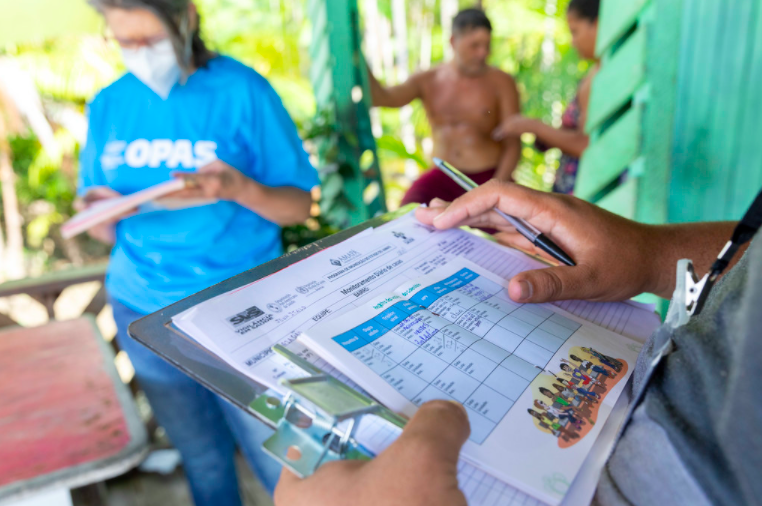 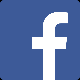 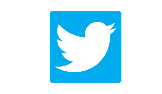 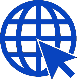 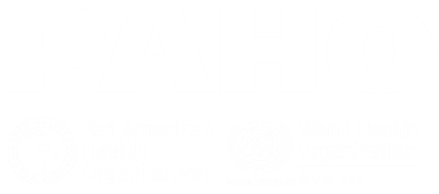 20.a Semana de Vacunación en las Américas11.a Semana Mundial de la InmunizaciónFechas: 23 al 30 de abril del 2022Semana de Vacunación en las Américas: Campaña 2022Del 23 al 30 de abril del 2022, la Organización Panamericana de la Salud (OPS), junto con los países y territorios de la Región de las Américas y sus asociados, celebrará la 20.ª Semana de Vacunación en las Américas (SVA) y la 11.ª Semana Mundial de la Inmunización. El eslogan diseñado para esta campaña es una llamada de acción a la población en general: "¿Estás protegido? #PonteTodasTusVacunas #SVA20". El acceso a las vacunas sigue siendo profundamente desigual dentro y entre los países de la Región de las Américas. Los programas de vacunación exitosos han reducido la incidencia de las enfermedades prevenibles mediante vacunación, pero esto significa que menos personas se han visto afectadas por ellas (personalmente, por medio de amigos o familiares, entre pacientes). Los daños reales de las enfermedades prevenibles mediante vacunación se minimizan, con la consiguiente disminución de los fondos asignados a los programas de inmunización. En los diez últimos años, los programas nacionales de vacunación han sufrido reveses en varias áreas, entre ellos:reducción de las tasas de cobertura de vacunación;disminución del desempeño de los sistemas de vigilancia epidemiológica;financiamiento sostenible inadecuado a largo plazo para la inmunización; y aumento de la reticencia a la vacunación, alimentada en parte por las "noticias falsas" y la retórica antivacunas.Proponemos emplear las estrategias, la infraestructura y los recursos que se desplegaron durante las actividades de vacunación contra la COVID-19 para fortalecer y expandir los programas nacionales de inmunización y ofrecer así todos los antígenos pertinentes a todas las personas que reúnen los criterios. El objetivo es llegar a aquellos que aún no han recibido todos los beneficios de las inmunizaciones rutinarias y/o de las campañas de vacunación contra la COVID-19. El eslogan diseñado para esta campaña es una llamada de acción a la población en general: "¿Estás protegido? #PonteTodasTusVacunas #SVA20". Los objetivos específicos de la campaña de este año son:fomentar la confianza en la inocuidad y efectividad de todas las vacunas;fortalecer el alcance del programa de vacunación sistemática durante y después de la pandemia de COVID-19; yAcelerar las operaciones de vacunación contra la COVID-19 en todos los países y territorios de las Américas para lograr una alta tasa de cobertura de vacunación nacional, centrándose en todos los grupos prioritarios.La participación de los países y territorios en la SVA es flexible. Sus metas y actividades deberían elegirse de acuerdo con los objetivos nacionales de salud y adaptarse al contexto epidemiológico local, nacional y mundial a fin de garantizar la vacunación durante la pandemia de COVID-19 y de conformidad con las medidas y políticas de prevención locales y nacionales.ObjetivosLos objetivos generales de la iniciativa de la SVA son los siguientes:mantener la inmunización en la agenda política;promover la equidad y el acceso a la inmunización, incluso en las zonas remotas (por ejemplo, zonas rurales, fronterizas, de difícil acceso) y para los grupos en situación de vulnerabilidad (por ejemplo, grupos indígenas, población afrodescendiente, migrantes, habitantes de asentamientos desfavorecidos);aumentar la cobertura de vacunación para todos los antígenos a lo largo del curso de la vida, con especial atención a los grupos de alto riesgo (sobre todo los trabajadores de la salud, aunque también se incluye a las personas inmunocomprometidas, las embarazadas y las personas mayores);servir de plataforma para realizar actividades integradas en el sistema de atención primaria de salud (por ejemplo, desparasitación, suplemento de vitamina A); ypromover la transición de un enfoque exclusivo en la vacunación infantil a un acceso mejorado y equitativo a los servicios de inmunización a lo largo de toda la vida.PlanificaciónPara agilizar tanto la planificación como la presentación de informes sobre las campañas y actividades de la SVA en toda la Región, la OPS tiene una plantilla estandarizada para todos los planes e informes finales de los países.Estas plantillas representan la cantidad mínima de información recopilada a nivel regional de todos los países. Sin embargo, si los países desean proporcionar información adicional más allá de lo que se solicita en la plantilla, los invitamos a enviarla como anexo al plan o el informe.El plan y el informe siguen formatos similares para facilitar este proceso, y la información que se solicita está en consonancia con los objetivos del programa, como se describe en el Plan de acción sobre inmunización aprobado por los países durante el Consejo Directivo de la OPS en el 2015 como documento de orientación para los programas de inmunización en la Región para el período 2016-2020. El plan de acción puede consultarse aquí.Se solicita a los países que tengan a bien presentar sus planes para la SVA a más tardar el 31 de marzo y los informes finales sobre la SVA a más tardar el 1 de agosto a la sede de la OPS, a fin de poder consolidar y difundir esta información a nivel regional.Materiales de la campañaTodos los materiales relacionados con la campaña estarán disponibles en el sitio web de la SVA.Debido a la pandemia de COVID-19, la impresión de materiales deberá realizarse a nivel nacional. La sede de la OPS podrá transferir recursos financieros para apoyar esta actividad, por lo que solicitamos indicar el monto que se requiere.Asegúrese de tener la autorización por escrito de todas las personas que aparecen en fotos o videos (véase el anexo 7).Las versiones electrónicas de estos materiales (en español, francés, inglés, portugués, criollo haitiano y holandés), así como muchos otros recursos técnicos y de comunicación, también estarán disponibles para descargarlos en nuestro sitio web.Redes socialesSe producirá un conjunto de materiales para los medios, con mensajes y gráficos para Facebook, Twitter e Instagram que estará disponible para los países.Se filmará un anuncio de servicio público de la Directora que se distribuirá en línea y en las redes sociales.Se alienta a los países a publicar fotos en las redes sociales con el lema regional y las etiquetas (hashtag) de la campaña. Actividades de evaluaciónEs importante evaluar y adaptar periódicamente las actividades de la SVA para asegurarse de que sean lo más eficaces posible. Esta evaluación puede ayudar a detectar las áreas que pueden mejorarse y a alcanzar los objetivos de manera más eficiente. La OPS alienta encarecidamente a los países a emprender actividades de evaluación e informar sobre sus resultados. La técnica de evaluación deberá adaptarse a su programa específico. Sin embargo, podría mencionarse, a manera de ejemplo, la realización de una encuesta corta durante la SVA para evaluar el nivel de confianza y satisfacción del público con la vacunación, o una encuesta para evaluar la eficacia de la campaña de comunicación social de la SVA. En la sección de anexos de este documento se incluyen modelos para estas encuestas, que también están disponibles en línea.Además, se alienta a los países a formular sus propias estrategias de evaluación; de ser necesario, la OPS/OMS puede proporcionar asistencia técnica para la preparación de estas estrategias.AnexosAnexo 1: Plantilla de campaña para el plan nacional (documento aparte)Anexo 2: Plantilla de informe final (documento aparte)Anexo 3: Lista de referencia de indicadores de la SVAAnexo 4: Modelo de encuesta para evaluar la confianza y satisfacción del público con la vacunaciónAnexo 5: Modelo de encuesta para evaluar la campaña de redes sociales de la SVAAnexo 6: Guía de debate sobre la planificación de actividades fronterizasAnexo 7: Formulario de autorización de uso de imágenesNuestro sitio web contiene otros materiales para la planificación.Anexo 3LISTA DE REFERENCIA DE INDICADORES DE LA SVAIndicadores para intensificar la vacunación en zonas en riesgoNúmero y porcentaje de niños de 1 a 4 años de edad que recibieron su primera, segunda y tercera dosis de DTP o pentavalente (para medir 0 dosis, esquema incompleto y esquema completo).Número y porcentaje de mujeres en edad reproductiva que fueron vacunadas con la primera dosis de la vacuna Td en municipios en riesgo.Porcentaje de municipios con planes para una segunda y tercera ronda de vacunación para completar los esquemas después de la SVA.Número de trabajadores de la salud que participaron en las actividades de divulgación de la SVA.Número de personas indígenas y afrodescendientes vacunadas durante la SVA.Indicadores de vacunación en municipios de alto riesgoNúmero de municipios en riesgo (o nomenclatura correspondiente del país) que vacunan y donde viven poblaciones indígenas y afrodescendientes.Número de municipios fronterizos en riesgo que participan en programas de vacunación.Indicadores para campañas extramuros específicasPorcentaje de monitoreo rápido de la cobertura (MRC) en el que la cobertura de vacunación para (sarampión-rubéola, polio u otra vacuna) es inferior al 95%.Indicadores de vigilanciaNúmero de casos presuntos de sarampión/rubéola y parálisis flácida aguda (PFA) que se detectaron mediante búsqueda activa en la comunidad y que ya eran conocidos por el sistema.Indicadores de prioridad políticaNúmero de autoridades que participaron en los eventos inaugurales (locales, nacionales, regionales o internacionales).Indicadores de capacitaciónNúmero de foros, seminarios o conferencias celebrados durante la SVA.Número de trabajadores de la salud que recibieron capacitación durante la SVA.Indicadores de difusión y medios de informaciónPorcentaje de personas entrevistadas en zonas previamente seleccionadas que están al tanto de la SVA.Número de trabajadores de la salud capacitados sobre las metas y objetivos de la SVA.Número de anuncios de televisión sobre la SVA que se transmitieron en canales de televisión locales o nacionales.Número de anuncios de radio que se reprodujeron en estaciones locales o nacionales.Cantidad de material promocional creado y difundido a nivel nacional sobre la SVANúmero de periodistas informados sobre los objetivos y beneficios de la SVA.Número de artículos relacionados con la SVA publicados en la prensa local y nacional.Número de mensajes sobre la SVA difundidos a través de los canales oficiales del ministerio (sitio web del ministerio de salud, sitio web del PAI, cuenta Twitter del ministro de salud, etc.). Número de personas que participan en conversaciones sobre la SVA por las redes sociales o que interactúan de alguna manera.Indicadores de coordinación intersectorial o interinstitucionalNúmero de reuniones realizadas por los comités de organización de la SVA.Número de entidades u organizaciones que participaron en estas reuniones.Indicadores de intervención integradaNúmero de intervenciones integradas realizadas durante la SVA (vacunación más desparasitación, vitamina A, tamizajes, etc.).Satisfacción y confianza del público respecto de la vacunaciónNúmero de personas entrevistadas sobre su satisfacción y confianza con respecto a las vacunas.Anexo 4MODELO DE ENCUESTA PARA EVALUAR LA CONFIANZA Y SATISFACCIÓN DEL PÚBLICO CON LA VACUNACIÓNInstrucciones para el entrevistador: Entreviste a personas en la comunidad (durante las actividades de monitoreo de cobertura rápida, en mercados, plazas principales, paradas de autobús, en la calle, etc.) que tengan al menos un hijo menor de 5 años de edad._______________________________________________________________________________En una escala del 1 al 5 (1 está totalmente en desacuerdo y 5 está muy de acuerdo), ¿cómo calificaría las siguientes afirmaciones?1. Vacunar a mi hijo es lo correcto.CALIFICACIÓN: ______________2. Las vacunas son importantes para mantener a los niños sanos.CALIFICACIÓN: ______________3. Es importante vacunar a mi hijo para prevenir la propagación de enfermedades en mi comunidad.CALIFICACIÓN: ______________4. Estoy satisfecho con los servicios de inmunización que mi hijo ha recibido en mi centro de salud o dispensario local.CALIFICACIÓN: ______________5. Como adulto, vacunarse también es importante para mantener una buena salud.CALIFICACIÓN: ______________********En una escala del 1 al 5 (1 no tiene confianza alguna y 5 tiene plena confianza), ¿cuánta confianza tiene usted en cada uno de los  enunciados siguientes?6. Seguridad de la vacunación infantil sistemática.CALIFICACIÓN: ______________7. Efectividad de la vacunación infantil sistemática.CALIFICACIÓN: ______________8. Beneficios de la vacunación infantil sistemática.CALIFICACIÓN: ______________Anexo 5MODELO DE ENCUESTA PARA EVALUAR LA CAMPAÑA DE COMUNICACIÓN SOCIAL SOBRE LA SVAInstrucciones para el entrevistador: Entreviste a personas ajenas al sector de la salud (en un mercado, plaza principal, parada de autobús, la calle, etc.). Se recomienda evitar entrevistar a grupos de personas y, en su lugar, hacerlo con una de cada 3 a 5 personas que se encuentren en cada lugar.____________________________________________________________________________Haga las siguientes preguntas y marque la respuesta en el espacio correspondiente:¿A qué grupo pertenece? Mujer en edad reproductiva (15-49)	   Persona joven (6-15) Hombre adulto (16-59)		   Mujer adulta (50-59) Adulto mayor: hombre (>60)   	   Persona mayor: mujer (>60)Si la persona no pertenece a ninguno de estos grupos, detenga la entrevista y excluya a la persona del análisis.¿Está usted familiarizado con el tema de la vacunación?Sí   				No  ¿Ha oído hablar de una actividad especial de vacunación recientemente?    	Sí  				No  Si la respuesta es “No”, termine la entrevista; si es “Sí”, continúe.¿Puede indicar de qué tipo de actividad de vacunación ha oído hablar? Marque todas las respuestas válidas.Campaña de inmunización		              	Semana de vacunación	Campaña contra la rubéola				Campaña contra la gripeCampaña contra el sarampión	 			Campaña contra la polioCampaña de vacunación contra la COVID-19 	 		 Otra		Sírvase especificar______________________________ ¿Cómo se enteró de esta actividad?  (Marque todas las que se mencionen).Radio				d. Centro de saludTelevisión			e. Prensa escritaAltavoz 			f.  EscuelasOtro		Especifique ______________________Cuando se enteró de esta actividad de vacunación, ¿qué hizo?Revisé la tarjeta de vacunación de mis hijosMe vacuné	Llevé a mi hijo u otra persona a vacunarse		Busqué más información	Otro 		Especifique ___________          Anexo 6GUÍA DE DEBATEPLANIFICACIÓN DE ACTIVIDADES EN ZONAS FRONTERIZAS (CUANDO CORRESPONDA)Identificación de municipios fronterizos¿Cuál es la cobertura vacunal del programa regular en estos municipios?Objetivos de las actividades de la SVA en los municipios fronterizosInicio/finalización de planes de vacunaciónVacunación de grupos específicos Planificación de tres rondas de vacunaciónCapacitación de trabajadores de la saludSeguimiento cruzadoOtro. Especifique:   Reuniones de planificaciónLugar y fecha:Personas responsables en cada país:Comunicación socialCampañas conjuntas frente a campañas separadasIdiomasConsideraciones culturalesMedios de comunicación que emplearUso de encuestas para evaluar la difusión de informaciónActividades de escucha socialParticipación de la comunidadRecursosCosto estimadoPlan de movilización de recursos5.	Otras actividades que pueden incluirse en el marco de la SVAAnexo 7FORMULARIO DE AUTORIZACIÓN PARA EL USO DE IMÁGENESFormulario de autorización de uso de imágenes, audios y videosPor la presente, otorgo los derechos de mi imagen, representaciones semejantes y el sonido de mi voz grabada en audio o cintas de video o fotografías a la Organización Panamericana de la Salud/Organización Mundial de la Salud. Reconozco que estoy otorgando estos derechos sin expectativa de pago ni alguna otra consideración y por tiempo ilimitado.Entiendo que mi imagen puede ser editada, copiada, exhibida, publicada o distribuida, y renuncio al derecho de inspeccionar el producto terminado en el que aparece mi imagen o voz. Además, renuncio a cualquier derecho a regalías u otra compensación que surja o esté relacionada con el uso de mi imagen o mi voz. También entiendo que este material se puede utilizar en diversos entornos educativos y sin restricciones geográficas.Las grabaciones fotográficas, de audio o de video pueden utilizarse para los siguientes fines:* Presentaciones en conferencias* Presentaciones o cursos educativos* Presentaciones informativas* Cursos educativos en línea* Videos educativos* Material artístico y publicaciones de asesoramientoAl firmar esta autorización, entiendo que las grabaciones fotográficas o de video de mi persona pueden mostrarse electrónicamente por Internet o en medios educativos públicos, incluidos, entre otros, videos internacionales.Se me consultará sobre el uso de las fotografías o grabaciones de video para cualquier propósito que no figure entre los indicados en la presente autorización.No existe límite de tiempo en cuanto a la validez de esta autorización, ni hay limitación geográfica alguna en cuanto a dónde pueden distribuirse estos materiales.Esta autorización se aplica únicamente a las grabaciones fotográficas, de audio o de video recopiladas como parte de las sesiones indicadas en este documento.Al firmar este formulario, reconozco que he leído completamente y entiendo a cabalidad la presente autorización y acepto estar obligado en virtud de la misma. Por la presente, renuncio a todas y cada una de las reclamaciones contra cualquier persona u organización que utilice este material para los fines y de la manera descritos en esta autorización.Nombre completo___________________________________________________Dirección postal/caja postal________________________________________Ciudad________________________________________Provincia/código postal______________________________________Teléfono ___________________________________________________________Dirección de correo electrónico________________________________________Firma____________________________Fecha____________________________Si esta autorización se obtiene de una persona menor de 18 años, también se requiere la firma de uno de los padres o tutor legal.Firma del padre/la madre o tutor _____________________Fecha